香港女童軍總會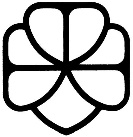 民眾安全服務隊少年團五十周年紀念大露營
目的：為慶祝民眾安全服務隊（民安隊）少年團成立五十周年，本團將於十二月舉行紀念大露營。透過三日兩夜的營會，讓少年團員能跟各青少年制服團隊的隊員互相交流，一起參與野外活動，發揮創意和領袖才能，提升責任感。活動詳情：報名須知：所有報名均以收妥表格為準。如報名資料不齊全，報名將不會受理。一經取錄，未經大會許可，不可隨意轉換參加者。報名結果會透過網上公佈，請自行瀏覽總會網頁（https://hkgga.org.hk），網頁逢星期五更新。如不獲接納者，將不作另行通知。如活動當天中午12時前，天文台仍懸掛一號風球、三號風球、黃色暴雨及雷暴警告，活動將照常舉行；紅色、黑色暴雨警告活動將順延，八號風球或以上活動將會取消。詳情請參閱活動安全規則及指引：https://hkgga.org.hk/sites/hkggacms/files/upload/resources/file_for_download/Safety%20Rules%20Chinese%20Version%20201708.pdf查詢：如有任何疑問，歡迎致電與對外事務聯絡幹事潘女士(電話: 2359 6889) 或對外事務聯絡助理主任余先生(電話︰2359 6840)聯絡。日　　期：2018年12月25日至27日(星期二至四)時    間：入營︰12月25日(星期二) 上午11時
離營︰12月27日(星期四) 下午4時活動地點：新界青龍頭民安隊圓墩營地對　　象：年滿12-17歲女童軍、深資女童軍及領袖 (領袖持有露營資格或成人急救證書者優先)費　　用：$300.名　　額：領袖 2名、 女童軍/深資女童軍 20名  備註：⁠⁠⁠參加者需自備露營用的帳篷每支制服團隊須準備一個攤位遊戲作12月26日啟動禮的活動請參加大露營的青少年制服團隊的領袖出席於2018年11月30日（星期五）     在九龍油麻地渡華路八號民安隊總部舉行的簡介會服    飾：整齊制服及戶外制服報名方法：本活動接受網上、電郵、傳真、郵寄或親身提交報名表格，方法如下：電    郵：cr1@hkgga.org.hk傳    真：2782 7979郵寄或親身遞交，請將填妥的報名表寄交：【九龍加士居道8號  香港女童軍總會  地域發展部 收】截止日期：2018年10月12日（星期五）